Code # New Course Proposal Form Undergraduate Curriculum Council - Print 1 copy for signatures and save 1 electronic copy. Graduate Council - Print 1 copy for signatures and send 1 electronic copy to pheath@astate.edu1. Contact Person (Name, Email Address, Phone Number)2. Proposed Starting Term and Bulletin Year3. Proposed Course Prefix and Number (Confirm that number chosen has not been used before. For variable credit courses, indicate variable range. Proposed number for experimental course is 9. )4. Course Title – if title is more than 30 characters (including spaces), provide short title to be used on transcripts.  Title cannot have any symbols (e.g. slash, colon, semi-colon, apostrophe, dash, and parenthesis).  Please indicate if this course will have variable titles (e.g. independent study, thesis, special topics).5. Brief course description (40 words or fewer) as it should appear in the bulletin.6. Prerequisites and major restrictions.  (Indicate all prerequisites. If this course is restricted to a specific major, which major. If a student does not have the prerequisites or does not have the appropriate major, the student will not be allowed to register).Are there any prerequisites?   If yes, which ones?  Why or why not? Is this course restricted to a specific major?If yes, which major?	 Music (Specifically intended for students pursuing the degree of Bachelor of Music)7. Course frequency (e.g. Fall, Spring, Summer).    Not applicable to Graduate courses.8. Will this course be lecture only, lab only, lecture and lab, activity, dissertation, experiential learning, independent study, internship, performance, practicum, recitation, seminar, special problems, special topics, studio, student exchange, occupational learning credit, or course for fee purpose only (e.g. an exam)?  Please choose one.9. What is the grade type (i.e. standard letter, credit/no credit, pass/fail, no grade, developmental)?10. Is this course dual listed (undergraduate/graduate)? 11. Is this course cross listed?  (If it is, all course entries must be identical including course descriptions.  It is important to check the course description of an existing course when adding a new cross listed course.)If yes, please list the prefix and course number of cross listed course.Are these courses offered for equivalent credit? 			Please explain.   12. Is this course in support of a new program?  NO   a.    If yes, what program? 13. Does this course replace a course being deleted?a.    If yes, what course?14. Will this course be equivalent to a deleted course?   a.    If yes, which course?15. Has it been confirmed that this course number is available for use?If no: Contact Registrar’s Office for assistance. 16. Does this course affect another program?If yes, provide contact information from the Dean, Department Head, and/or Program Director whose area this affects.Course Details17. Outline (The course outline should be topical by weeks and should be sufficient in detail to allow for judgment of the content of the course.)WEEK 1:	Overview of contrapuntal mechanics and style	Introduction to sixteenth-century practices and Species CounterpointWEEK 2:	Continue Species Counterpoint: First and Second SpeciesWEEK 3:	Continue Species Counterpoint: Third, Fourth, and Fifth SpeciesWEEK 4:	Further discussion of two-part counterpoint: techniques and formsWEEK 5:	Sixteenth-century counterpoint in more than two voicesWEEK 6:	Midterm Exam I	The evolution of contrapuntal practices in the Early BaroqueWEEK 7:	Comparative overview of sixteenth- and eighteenth-century counterpoint	Introduction to tonal contrapuntal practicesWEEK 8:	Two-part imitative counterpointWEEK 9:	Three-part imitative counterpointWEEK 10:	Fugue: contrapuntal and formal processesWEEK 11:	Canonic compositionsWEEK 12:	Continue discussion of tonal contrapuntal practices: developmental and formal possibilities	Midterm Exam IIWEEK 13:	Contrapuntal practices in the late eighteenth through mid nineteenth centuriesWEEK 14:	Contrapuntal practices from the mid nineteenth century to the presentFINALS WEEK:	Presentations of Final Projects18. Special features (e.g. labs, exhibits, site visitations, etc.)19. Department staffing and classroom/lab resources Will this require additional faculty, supplies, etc.?20. Does this course require course fees?If yes: please attach the New Program Tuition and Fees form, which is available from the UCC website.Course Justification21. Justification for course being included in program. Must include:	a. Academic rationale and goals for the course (skills or level of knowledge students can be expected to attain)Counterpoint is a significant characteristic of many different types of music, and a dedicated study of counterpoint is a fundamental component of any thorough music theory curriculum.  The fact that such a study is missing from the music theory courses offered at Arkansas State University undermines the quality of our curriculum and denies our students an opportunity to enrich and expand their understanding of music more broadly.Traditionally, counterpoint studies address specific practices of sixteenth- and eighteenth-century practices, with technical exercises and repertoire study intended to reinforce the specific tendencies of a given style.  The survey course here proposed would adopt a similar method but with the ultimate goal of engaging a more diverse vocabulary of stylistic potentialities, focusing not only on the specific technical facets of contrapuntal behavior, but also opening up a broader scope of inquiry to include characteristics of textural balance, harmonic interdependence, rhythmic consequence, and developmental activity in musics of the nineteenth, twentieth, and twenty-first centuries.  These are essential expressive and structural features of many different types of music, and we are seriously compromising the preparedness and qualifications of our students by failing to teach this important material.A study of counterpoint holds out numerous specific benefits for students engaged in practices of performance and composition—from a more thorough comprehension of harmonic functionality and mechanisms to an enriched understanding of ensemble performance practice—with direct application to real-life situations that students pursuing the BM degree are likely to encounter in the professional field.  Furthermore, the fact that we currently do not offer studies in counterpoint is a serious setback to our students who go on to pursue graduate studies.  Graduate theory placement exams almost always entail some kind of counterpoint writing and/or analysis, and our students are entering into these situations with absolutely no knowledge of counterpoint whatsoever. Beyond these specific needs, offering a course in counterpoint would increase the variety of our course offerings and provide a significant learning opportunity to students wishing to pursue the course as an elective.  b. How does the course fit with the mission established by the department for the curriculum?  If course is mandated by an accrediting or certifying agency, include the directive.The Music Department’s Mission Statement reads as follows:Our mission is to prepare dynamic music educators, performers, and composers for leadership roles in our profession.  We are committed to educating students as well as enhancing and enriching our community through music.The proposed course will help to prepare students for musical careers of the highest caliber by providing information and experience necessary in developing a rich and well-rounded comprehension of music through study and application of counterpoint as both an expressive and structural element in music.  Counterpoint is not limited to specific historical styles, but forms a core ingredient in most Western practices of music making.c. Student population served. d. Rationale for the level of the course (lower, upper, or graduate).AssessmentUniversity Outcomes22. Please indicate the university-level student learning outcomes for which this new course will contribute. Check all that apply.Relationship with Current Program-Level Assessment Process23.  What is/are the intended program-level learning outcome/s for students enrolled in this course?  Where will this course fit into an already existing program assessment process? 24. Considering the indicated program-level learning outcome/s (from question #23), please fill out the following table to show how and where this course fits into the program’s continuous improvement assessment process. For further assistance, please see the ‘Expanded Instructions’ document available on the UCC - Forms website for guidance, or contact the Office of Assessment at 870-972-2989. 	(Repeat if this new course will support additional program-level outcomes) Course-Level Outcomes25. What are the course-level outcomes for students enrolled in this course and the assessment measures and benchmarks for student-learning success? (Repeat if needed for additional outcomes)Bulletin ChangesNew Course  or     Experimental Course (1-time offering)                   (Check one box)Please complete the following and attach a copy of the bulletin page(s) showing what changes are necessary.   
Department Curriculum Committee ChairCOPE Chair (if applicable) 
Department Chair: General Education Committee Chair (If applicable)                          
College Curriculum Committee ChairUndergraduate Curriculum Council Chair 
College DeanGraduate Curriculum Committee ChairVice Chancellor for Academic Affairs Global Awareness X Thinking Critically X Information LiteracyProgram-Level Outcome 1 (from question #23)Assessment Measure both the content and presentation of their projects.Assessment TimetableWho is responsible for assessing and reporting on the results?Outcome 1Which learning activities are responsible for this outcome?Assessment Measure and BenchmarkOutcome 2Which learning activities are responsible for this outcome?Assessment Measure and BenchmarkInstructions Please visit http://www.astate.edu/a/registrar/students/bulletins/index.dot and select the most recent version of the bulletin. Copy and paste all bulletin pages this proposal affects below. Follow the following guidelines for indicating necessary changes. *Please note: Courses are often listed in multiple sections of the bulletin. To ensure that all affected sections have been located, please search the bulletin (ctrl+F) for the appropriate courses before submission of this form. - Deleted courses/credit hours should be marked with a red strike-through (red strikethrough)- New credit hours and text changes should be listed in blue using enlarged font (blue using enlarged font). - Any new courses should be listed in blue bold italics using enlarged font (blue bold italics using enlarged font)You can easily apply any of these changes by selecting the example text in the instructions above, double-clicking the ‘format painter’ icon   , and selecting the text you would like to apply the change to. 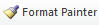 Please visit https://youtu.be/yjdL2n4lZm4 for more detailed instructions.